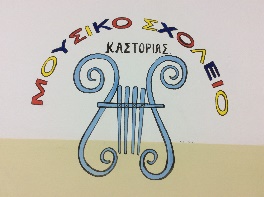 ΕΛΛΗΝΙΚΗ ΔΗΜΟΚΡΑΤΙΑ, ΥΠΟΥΡΓΕΙΟ ΠΑΙΔΕΙΑΣ ΕΡΕΥΝΑΣ & ΘΡΗΣΚΕΥΜΑΤΩΝ, ΠΕΡΙΦΕΡΕΙΑΚΗ Δ/ΝΣΗ Π/ΘΜΙΑΣ & Δ/ΘΜΙΑΣ ΕΚΠ/ΣΗΣ ΔΥΤΙΚΗΣ ΜΑΚΕΔΟΝΙΑΣΔ/ΝΣΗ Δ/ΘΜΙΑΣ ΕΚΠ/ΣΗΣ ΚΑΣΤΟΡΙΑΣΜΟΥΣΙΚΟ ΓΥΜΝΑΣΙΟ ΚΑΣΤΟΡΙΑΣΠΕΡΙΟΧΗ ΧΛΟΗΤ.Κ.: 52100 ΚΑΣΤΟΡΙΑΠληροφορίες: Βαρβάρα ΜπελερήΤηλ.: 2467028605  Fax: 2467028605e-mail: mail@gym-mous-  kastor.kas.sch.grWebSite: http://gym-mous-kastor.kas.sch.gr/ΔΕΛΤΙΟ ΤΥΠΟΥ - ΠΡΟΣΚΛΗΣΗΜΟΥΣΙΚΟ ΓΥΜΝΑΣΙΟ ΚΑΣΤΟΡΙΑΣΟ Σύλλογος Καθηγητών του Μουσικού Γυμνασίου Καστοριάς σας προσκαλούν στη Μουσική Συναυλία με θέμα «Τραγουδάμε Ελληνικά» που θα πραγματοποιηθεί στο αμφιθέατρο του ΤΕΙ Καστοριάς το Σάββατο 6 Απριλίου 2019 και ώρα 20:00, από τις χορωδίες των Μουσικών Σχολείων Πάτρας και Καστοριάς.Θα συμμετέχουν επίσης η χορωδία του Πολιτιστικού Συλλόγου «Αθανάσιος Χριστόπουλος» και η μικτή χορωδία Πολιτιστικού Κέντρου Εργαζομένων ΟΤΕ Πάτρας.Η παρουσία σας θα αποτελέσει ιδιαίτερη χαρά και τιμή για όλους μας!Η Διευθύντρια του Μουσικού Γυμνασίου ΚαστοριάςΒαρβάρα Μπελερή